重庆市预警信息发布业务月报第7期（总398期）2021年08月11日                            签发：周浩2021年7月业务运行工作通报一、预警信号发布情况7月，全市各级预警中心通过预警平台发布气象预警信号770期（高温：橙色202期；雷电：橙色43期、黄色180期；暴雨：红色10期、橙色34期、黄色124期、蓝色34期；森林草原火险：红色40期、橙色30期；大雾：橙色7期、黄色34期；冰雹：蓝色1期；大风：橙色2期、黄色2期、蓝色27期），其中市级发布预警信号19期，区县发布751期。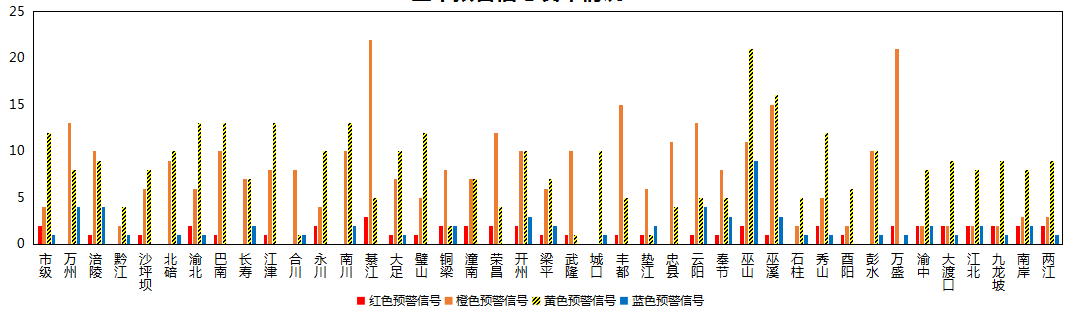 图1 全市预警信号发布情况二、灾害风险超阈值实况发布情况7月，全市各区县预警中心通过预警平台共发布暴雨超阈值预警信息337条，高温超阈值预警信息181条。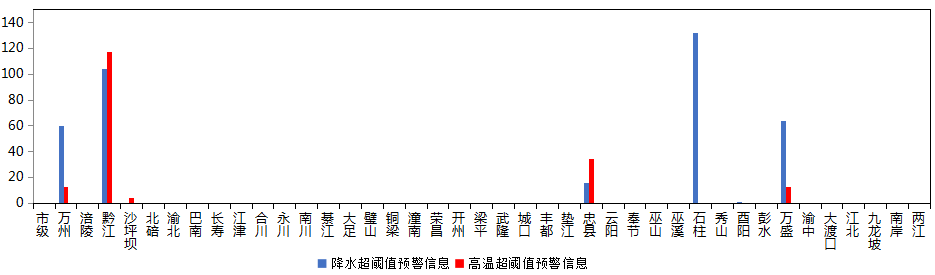 图2 全市灾害风险超阈值实况发布情况三、预警服务信息发布情况7月，全市各级预警中心通过预警平台发布气象预警服务信息1,688期，其中重要气象信息专报139期、强对流天气临近预警1,017期、雨情通报532期。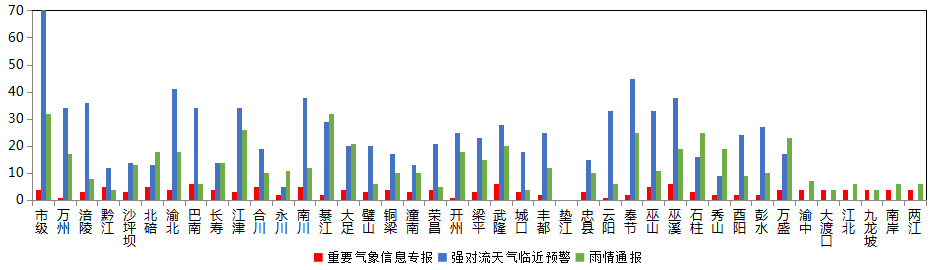 图3 气象预警服务信息发布情况四、各部门和乡镇（街道）信息发布情况7月，全市气象部门发布预警服务消息3,882条，发送短信3,662.76万人次；其他部门发布预警服务消息2,701条，发送短信1,867.34万人次；乡镇（街道）发布预警服务消息15,395条，发送短信1,371.34万人次。表1 部门和乡镇（街道）信息发布详情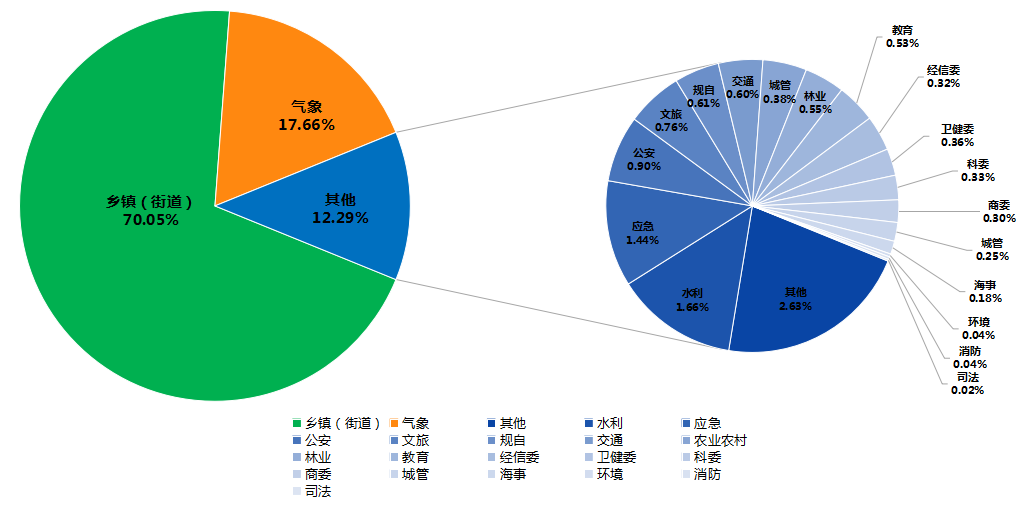 图4 各部门和乡镇（街道）信息发布情况五、分渠道信息发布情况（一）短信7月，全市各级预警中心和预警工作站通过预警平台发布预警和服务信息共2,1978条，累计发送6,901.84万人次。其中，市预警中心发布各类预警服务信息668条，发送203.95万人次；区县预警中心发布各类预警服务信息3,214条，发送3459.14万人次；市、区县部门和乡镇（街道）预警工作站发布各类预警服务信息条18,096条，发送3,239.08万人次。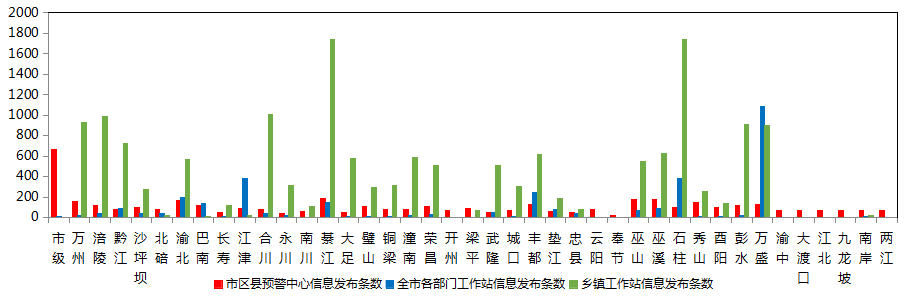 图5 全市预警中心及预警工作站10639121通道信息发布情况7月，全市各级预警中心通过预警平台短信备份通道（企讯通、移动大数据平台等）发布各类预警服务信息共71条，累计发送短信155.33万人次。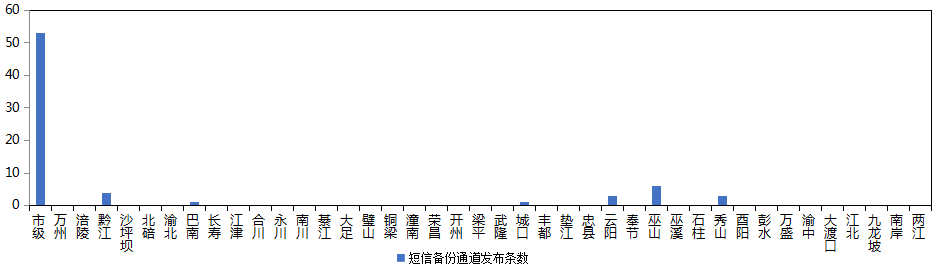 图6 全市预警中心短信备份通道信息发布情况（二）大喇叭7月，全市各区县预警中心通过大喇叭发布各类预警服务信息共183条，累计发送305,702支次。其中,万州、綦江、大足、潼南、开州、巫山、石柱等区县大喇叭使用较好。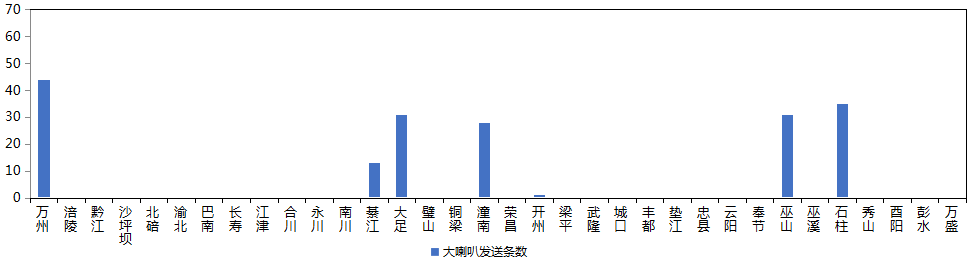 图7 全市各预警中心大喇叭信息发布情况（三）电子显示屏7月，全市各区县预警中心通过电子显示屏发布各类预警服务信息共3,742条，累计发送27,963块次。其中，黔江、綦江、璧山、铜梁、潼南、开州、丰都、垫江、云阳、秀山、酉阳等区县电子显示屏使用较好。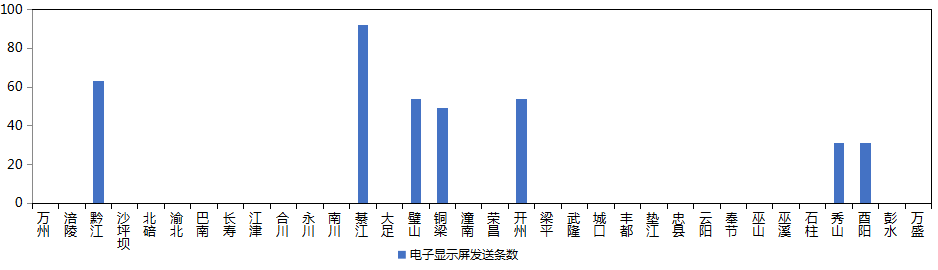 图8 全市各预警中心电子显示屏信息发布情况预警app7月，预警APP注册用户数为2,128人，共推送预警服务信息211条，渝北区注册用户最多（633人），除市级外巫山推送信息最多（43条）。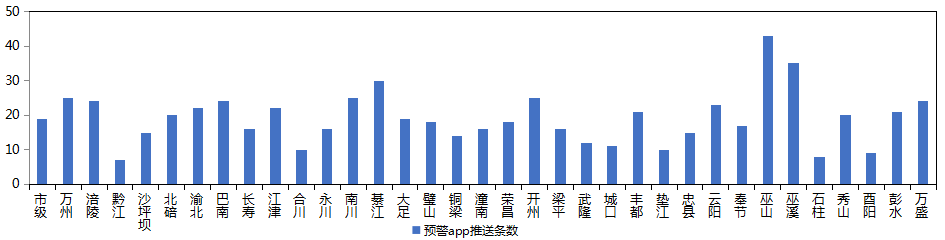 图9 全市各预警中心预警app信息推送情况（五）预警微信7月，全市预警微信（含企业号和公众号）关注用户数为11.63万人，共发布预警服务信息912条，除市级外，巴南区关注用户最多（1.9万人），万州发布信息最多（154条）。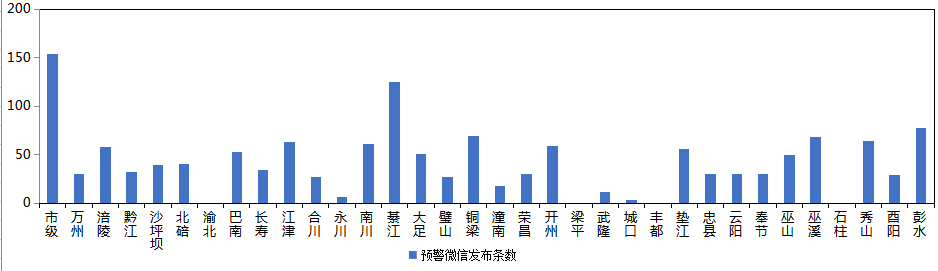 图10 全市各预警中心预警微信信息发布情况部门条数人次数（万）部门条数人次数（万）乡镇（街道）15,3951,371.74教育117113.93气象3,8823,662.76经信委1051.44其他579104.99卫健委801.68水利36475.49科委731.02应急316227.26商委671.39公安198296.18城管560.23文旅1681.12海事391.02规自1345.00环境90.13交通1321.22消防842.66农业农村13116.19司法581.99林业120894.40